Муниципальное бюджетное общеобразовательное учреждениеОвстугская ордена «Знак Почета» средняя общеобразовательная школа имени Ф.И. Тютчева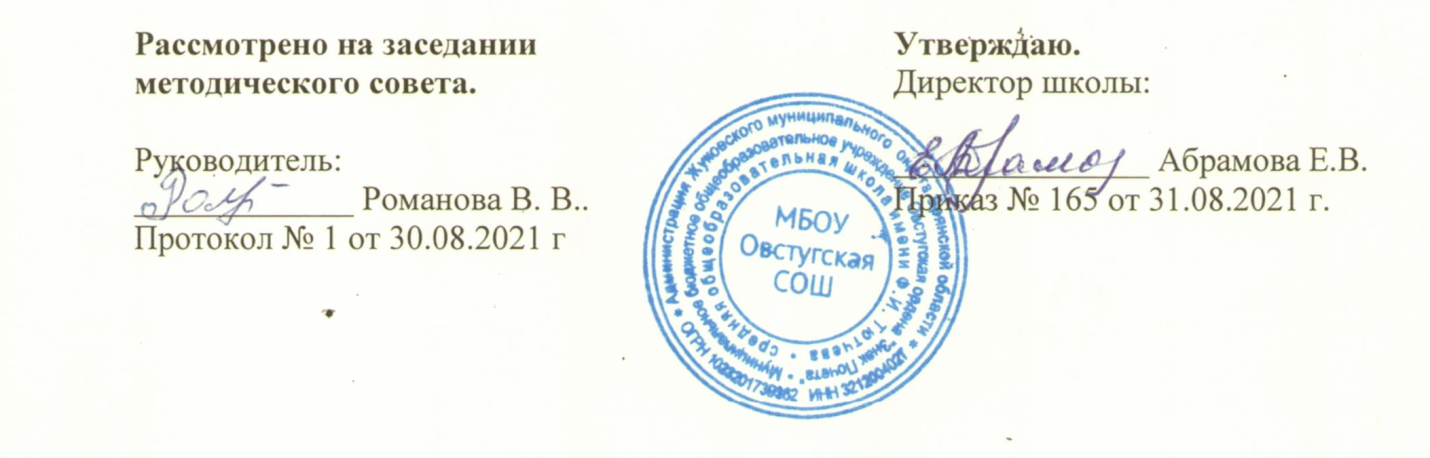 Рабочая программапо учебному предмету« АНГЛИЙСКИЙ язык»для обучающихся 9 классаПрограмма разработанаРадченко Валентина Васильевнаучителем английского языкаОвстуг, 2021г.ПОЯСНИТЕЛЬНАЯ ЗАПИСКАРабочая программа учебного предмета «Английский язык» для обучающихся 9 класса (далее Программа) разработана с учетом следующих нормативно-правовых документов:Закон Российской Федерации «Об образовании в Российской Федерации» от 29 декабря 2012 года №273-ФЗ (с изменениями и дополнениями);ФГОС ООО (утв. Приказом Минобрнауки №1897 от 17.12.2010 года «Об утверждении федерального государственного образовательного стандарта общего образования» (с изменениями и дополнениями);Приказ Минобрнауки от 30.08.2013 года № 1015 «Об утверждении Порядка организации и осуществления образовательной деятельности по основным общеобразовательным программам – образовательным программам начального общего, основного общего и среднего общего образования»;Приказ Министерства просвещения РФ от 28.12.2018 № 345 «О федеральном перечне учебников, рекомендуемых к использованию при реализации имеющих государственную аккредитацию образовательных программ начального общего, основного общего, среднего общего образования»; приказа  Министерства просвещения РФ от 18.05.2020 г. № 249 «О внесении изменений в федеральный перечень учебников, рекомендованных к использованию при реализации имеющих государственную аккредитацию образовательных программ начального общего, основного общего, среднего общего образования, утвержденный приказом Министерства просвещения Российской Федерации от 28.12.2018 г. № 345»; Письмо Минобрнауки России от 01.04.2005 № 03-417 «О перечне учебного и компьютерного оборудования для оснащения образовательных учреждений»;ООП ООО (ФГОС) (принята решением педсовета протокол №1 от 27 августа2020 г.,  утверждена приказом по МБОУ Овстугской СОШ № 167 от 1.09.2020 г.);Учебный план МБОУ Овстугской СОШ на 2021 – 2022 учебный год;Календарный учебный график МБОУ Овстугской СОШ на 2021 –2022 учебный год;Положение о рабочей программе учебных предметов, курсов, в том числе внеурочной деятельности МБОУ Овстугской СОШ, утв. приказом по МБОУ Овстугской СОШ № 62/1 от 01.06.2016 г.Программа разработана на основе авторской программы: Апальков В.Г. Английский язык. Рабочие программы. Предметная линия учебников И.Н.Верещагиной, О.В.Афанасьевой, И.В.Михеевой.V-IX классы: пособие для учителей общеобразовательных учреждений и школ с углубленным изучением английского языка / В.Г.Апальков. - Москва, Просвещение, 2012.На изучение учебного предмета «Английский язык» в 9 классе отводится 3 часа в неделю (102 часа за учебный год).Программа соответствует учебнику: Афанасьева  О.В. 9 класс: учебник для общеобразовательных организаций и школ с углубленным изучением английского языка / О.В. Афанасьева, И.В. Михеева– Москва, «Просвещение», 2019.Срок реализации рабочей программы – 1 учебный год.Изучение учебного предмета «Английский язык» в 9 классе направлено на достижение следующих целей:• Развитие иноязычной коммуникативной компетенции(речевой, языковой, социокультурной, компенсаторной, учебно-познавательной):— речевая компетенция — совершенствование коммуникативных умений в четырёх основных видах речевой деятельности (говорении, аудировании, чтении, письме);— языковая компетенция — систематизация ранее изученного материала; овладение новыми языковыми средствами в соответствии с отобранными темами и сферами общения; освоение знаний о языковых явлениях изучаемого языка, разных способах выражения мысли в родном и изучаемом языке;— социокультурная компетенция — приобщение учащихся к культуре, традициям и реалиям стран/страны изучаемого иностранного языка в рамках тем, сфер и ситуаций общения, отвечающих опыту, интересам, психологическим особенностям учащихся основной школы в V–VII и VIII–IX классах; формирование умений представлять свою страну, её культуру в условиях иноязычного межкультурного общения;— компенсаторная компетенция — развитие умений выходить из положения в условиях дефицита языковых средств при получении и передаче иноязычной информации;— учебно-познавательная компетенция— дальнейшее развитие общих и специальных учебных умений, ознакомление с доступными учащимся способами и приёмами самостоятельного изучения языков и культур, в том числе с использованием новых информационных технологий.• Развитие и воспитание у школьников понимания важности иностранного языка в современном мире и потребности пользоваться им как средством общения, познания, самореализации и социальной адаптации; воспитание качеств гражданина, патриота; развитие национального самосознания, стремления к взаимопониманию между людьми разных сообществ, толерантного отношения к проявлениям другой культуры.• Формирование уважения к личности, ценностям семьи, оптимизма и выраженной личностной позиции в восприятии мира, в развитии национального самосознания на основе знакомства с жизнью своих сверстников в других странах, с образцами литературы разных жанров, доступными для подростков с учётом достигнутого ими уровня иноязычной подготовки.• Создание основы для формирования интереса к совершенствованию достигнутого уровня владения изучаемым иностранным языком, к изучению второго/третьего иностранного языка, к использованию иностранного языка как средства, позволяющего расширять свои знания в других предметных областях.• Создание основы для выбора иностранного языка как профильного предмета на ступени среднего полного образования, а в дальнейшем и в качестве сферы профессиональной деятельности.Основными  задачами реализации содержания обучения являются:— формирование и развитие коммуникативных умений в основных видах речевой деятельности;— формирование и развитие языковых навыков;— формирование и развитие социокультурных умений и навыков.
           Промежуточная аттестация обучающихся 9 класса по английскому языку осуществляется на основании Положения   о формах, периодичности и порядке текущего контроля успеваемости, промежуточной и итоговой аттестации обучающихся МБОУ Овстугская СОШ  (принято на педсовете протокол № 3 от 29.12.2020 г., утверждено приказом №8 от 11.01.2021г.)Формами промежуточной аттестации и текущего контроля являются: проектная работа, контрольная работа, контрольная работа с элементами тестирования, тестовая работа, самостоятельная работа, работа у доски, письменные ответы на вопросы теста; сообщение, устный опрос.Планируемые результаты изучения учебного предметаЛичностными результатами являются:• воспитание российской гражданской идентичности: патриотизма, любви и уважения к Отечеству, чувства гордости за свою Родину; осознание своей этнической принадлежности, знание истории, языка, культуры своего народа, своего края, основ культурного наследия народов России и человечества; усвоение традиционных ценностей многонационального российского общества; воспитание чувства долга перед Родиной;• формирование ответственного отношения к учению, готовности и способности обучающихся к саморазвитию и самообразованию на основе мотивации к обучению и познанию, выбору дальнейшего образования на базе ориентировки в мире профессий и профессиональных предпочтений, осознанному построению индивидуальной образовательной траектории с учётом устойчивых познавательных интересов; • формирование целостного мировоззрения, соответствующего современному уровню развития науки и общественной практики, учитывающего социальное, культурное, языковое, духовное многообразие современного мира;• формирование осознанного, уважительного и доброжелательного отношения к другому человеку, его мнению, мировоззрению, культуре, языку, вере, гражданской позиции, к истории, культуре, религии, традициям, языкам, ценностям народов России и народов мира, готовности и способности вести диалог с другими людьми и достигать в нём взаимопонимания; • освоение социальных норм, правил поведения, ролей и форм социальной жизни в группах и сообществах, включая взрослые и социальные сообщества; формирование основ социально-критического мышления; участие в школьном самоуправлении и в общественной жизни в пределах возрастных компетенций с учётом региональных, этнокультурных, социальных и экономических особенностей; • развитие морального сознания и компетентности в решении моральных проблем на основе личностного выбора; формирование нравственных чувств и нравственного поведения, осознанного и ответственного отношения к собственным поступкам;• формирование коммуникативной компетентности в общении и сотрудничестве со сверстниками, старшими и младшими в образовательной, общественно полезной, учебно-исследовательской, творческой и других видах деятельности;• формирование ценности здорового и безопасного образа жизни; усвоение правил индивидуального и коллективного безопасного поведения в чрезвычайных ситуациях, угрожающих жизни и здоровью людей, правил поведения в транспорте и правил поведения на дорогах;• формирование основ экологического сознания на основе признания ценности жизни во всех её проявлениях и необходимости ответственного, бережного отношения к окружающей среде;• осознание важности семьи в жизни человека и общества; принятие ценности семейной жизни; уважительное и заботливое отношение к членам своей семьи;• развитие эстетического сознания через освоение художественного наследия народов России и мира, творческой деятельности эстетического характера;• формирование мотивации изучения иностранных языков и стремления к самосовершенствованию в образовательной области «Иностранный язык»;• осознание возможностей самореализации средствами иностранного языка;• стремление к совершенствованию речевой культуры в целом;• формирование коммуникативной компетенции в межкультурной и межэтнической коммуникации;• развитие таких качеств, как воля, целеустремлённость, креативность, инициативность, эмпатия, трудолюбие, дисциплинированность; формирование общекультурной и этнической идентичности как составляющих гражданской идентичности личности;• стремление к лучшему осознанию культуры своего народа и готовность содействовать ознакомлению с ней представителей других стран; толерантное отношение к проявлениям иной культуры; осознание себя гражданином своей страны и мира;• готовность отстаивать национальные и общечеловеческие (гуманистические, демократические) ценности, свою гражданскую позицию;• готовность и способность обучающихся к саморазвитию; сформированность мотивации к обучению, познанию, выбору индивидуальной образовательной траектории; ценностно-смысловые установки обучающихся, отражающие их личностные позиции, социальные компетенции; сформированность основ гражданской идентичности.Метапредметными результатами являются:• целеполагание в учебной деятельности: умение самостоятельно ставить новые учебные и познавательные задачи на основе развития познавательных мотивов и интересов; • умение самостоятельно планировать альтернативные пути достижения целей, осознанно выбирать наиболее эффективные способы решения учебных и познавательных задач;• умение осуществлять контроль по результату и по способу действия на уровне произвольного внимания и вносить необходимые коррективы;• умение адекватно оценивать правильность или ошибочность выполнения учебной задачи, её объективную трудность и собственные возможности её решения;• владение основами волевой саморегуляции в учебной и познавательной деятельности; готовность и способность противостоять трудностям и помехам; • осознанное владение логическими действиями определения понятий, обобщения, установления аналогий, сериации и классификации на основе самостоятельного выбора оснований и критериев, установления родовидовых связей; • умение устанавливать причинно-следственные связи, строить логическое рассуждение, умозаключение (индуктивное, дедуктивное и по аналогии) и делать выводы;• умение создавать, применять и преобразовывать знаково-символические средства, модели и схемы для решения учебных и познавательных задач;• умение организовывать учебное сотрудничество и совместную деятельность с учителем и сверстниками: определять цели, распределять функции и роли участников, использовать способ взаимодействия учащихся и общие методы работы; умение работать индивидуально и в группе: находить общее решение и разрешать конфликты на основе согласования позиций и учёта интересов, слушать партнёра, формулировать, аргументировать и отстаивать своё мнение; • умение адекватно и осознанно использовать речевые средства в соответствии с задачей коммуникации: для отображения своих чувств, мыслей и потребностей, планирования и регуляции своей деятельности; владение устной и письменной речью, монологической контекстной речью; • формирование и развитие компетентности в области использования информационно-коммуникационных технологий (ИКТ-компетенции);• развитие умения планировать своё речевое и неречевое поведение;• развитие коммуникативной компетенции, включая умение взаимодействовать с окружающими, выполняя разные социальные роли;• развитие исследовательских учебных действий, включая навыки работы с информацией: поиск и выделение нужной информации, обобщение и фиксация информации;• развитие смыслового чтения, включая умение выделять тему, прогнозировать содержание текста по заголовку/ключевым словам, выделять основную мысль, главные факты, опуская второстепенные, устанавливать логическую последовательность основных фактов;• осуществление регулятивных действий самонаблюдения, самоконтроля, самооценки в процессе коммуникативной деятельности на иностранном языке.Предметными результатами являются: А. В коммуникативной сфере (т. е. во владении иностранным языком как средством общения):Речевая компетенция в следующих видах речевой деятельности:• В говорении:—  начинать, вести/поддерживать и заканчивать различные виды диалогов в стандартных ситуациях общения, соблюдая нормы речевого этикета, при необходимости переспрашивая, уточняя;— расспрашивать собеседника и отвечать на его вопросы, высказывая своё мнение, просьбу, отвечать на предложение собеседника согласием/отказом в пределах изученной тематики и усвоенного лексико-грамматического материала;— рассказывать о себе, своей семье, друзьях, своих интересах и планах на будущее;— сообщать краткие сведения о своём городе/селе, о своей стране и странах изучаемого языка;— описывать события/явления, передавать основное содержание, основную мысль прочитанного/услышанного, выражать своё отношение к прочитанному/услышанному, давать краткую характеристику персонажей.В аудировании:— воспринимать на слух и полностью понимать речь учителя, одноклассников;— воспринимать на слух и понимать основное содержание несложных аутентичных аудио- и видеотекстов, относящихся к разным коммуникативным типам речи (сообщение/рассказ/интервью);— воспринимать на слух и выборочно понимать с опорой на языковую догадку, контекст краткие несложные аутентичные прагматические аудио- и видеотексты, выделяя значимую/ нужную/необходимую информацию.В чтении:— читать аутентичные тексты разных жанров и стилей преимущественно с пониманием основного содержания;— читать несложные аутентичные тексты разных жанров и стилей с полным и точным пониманием и с использованием различных приёмов смысловой переработки текста (языковой догадки, выборочного перевода), а также справочных материалов; уметь оценивать полученную информацию, выражать своё мнение;— читать аутентичные тексты с выборочным пониманием значимой/нужной/интересующей информации.В письменной речи:— заполнять анкеты и формуляры;— писать поздравления, личные письма с опорой на образец с употреблением формул речевого этикета, принятых в стране/странах изучаемого языка;— составлять план, тезисы устного или письменного сообщения; кратко излагать результаты проектной деятельности.Языковая компетенция:— применение правил написания слов, изученных в основной школе;— адекватное произношение и различение на слух всех звуков иностранного языка; соблюдение правильного ударения в словах и фразах;— соблюдение ритмико-интонационных особенностей предложений различных коммуникативных типов (утвердительное, вопросительное, отрицательное, побудительное); правильное членение предложений на смысловые группы;— распознавание и употребление в речи основных значений изученных лексических единиц (слов, словосочетаний, реплик-клише речевого этикета);— знание основных способов словообразования (аффиксации, словосложения, конверсии);— понимание и использование явлений многозначности слов иностранного языка: синонимии, антонимии и лексической сочетаемости;— распознавание и употребление в речи основных морфологических форм и синтаксических конструкций изучаемого языка; — знание признаков изученных грамматических явлений  (видо-временных форм глаголов, модальных глаголов и их эквивалентов, артиклей, существительных, степеней сравнения прилагательных и наречий, местоимений, числительных, предлогов);— знание основных различий систем иностранного и русского/родного языков.Социокультурная компетенция:— знание национально-культурных особенностей речевого и неречевого поведения в своей стране и странах изучаемого языка; применение этих знаний в различных ситуациях формального и неформального межличностного и межкультурного общения;— распознавание и употребление в устной и письменной речи основных норм речевого этикета (реплик-клише, наиболее распространённой оценочной лексики), принятых в странах изучаемого языка;— знание употребительной фоновой лексики и реалий страны/стран изучаемого языка, некоторых распространённых образцов фольклора (скороговорок, поговорок, пословиц);— знакомство с образцами художественной, публицистической и научно-популярной литературы;—  представление об особенностях образа жизни, быта, культуры стран изучаемого языка (всемирно известных достопримечательностях, выдающихся людях и их вкладе в мировую культуру);— представление о сходстве и различиях в традициях своей страны и стран изучаемого языка;— понимание роли владения иностранными языками в современном мире.Компенсаторная компетенция — умение выходить из трудного положения в условиях дефицита языковых средств при получении и приёме информации за счёт использования контекстуальной догадки, игнорирования языковых трудностей, переспроса, словарных замен, жестов, мимики.Б. В  познавательной  сфере:— умение сравнивать языковые явления родного и иностранного языков на уровне отдельных грамматических явлений, слов, словосочетаний, предложений;— владение приёмами работы с текстом: умение пользоваться определённой стратегией чтения / аудирования в зависимости от коммуникативной задачи (читать/слушать текст с разной глубиной понимания);— умение действовать по образцу/аналогии при выполнении упражнений и составлении собственных высказываний в пределах тематики основной школы;— готовность и умение осуществлять индивидуальную и совместную проектную работу;— умение пользоваться справочным материалом (грамматическим и лингвострановедческим справочниками, двуязычным и толковым словарями, мультимедийными средствами);— владение способами и приёмами дальнейшего самостоятельного изучения иностранных языков.В. В ценностно-ориентационной сфере:— представление о языке как средстве выражения чувств, эмоций, основе культуры мышления;— достижение взаимопонимания в процессе устного и письменного общения с носителями иностранного языка, установление межличностных и межкультурных контактов в доступных пределах;— представление о целостном полиязычном, поликультурном мире; осознание места и роли родного и иностранных языков в этом мире как средства общения, познания, самореализации и социальной адаптации;— приобщение к ценностям мировой культуры как через источники информации на иностранном языке (в том числе мультимедийные), так и через непосредственное участие в школьных обменах, туристических поездках, молодёжных форумах.Г. В эстетической сфере:— владение элементарными средствами выражения чувств и эмоций на иностранном языке;— стремление к знакомству с образцами художественного творчества на иностранном языке и средствами иностранного языка;— развитие чувства прекрасного в процессе обсуждения современных тенденций в живописи, музыке, литературе.Д. В трудовой сфере:— умение рационально планировать свой учебный труд;— умение работать в соответствии с намеченным планом.Е. В физической сфере:— стремление вести здоровый образ жизни (режим труда и отдыха, питание, спорт, фитнес).
Содержание учебного предметаАНГЛИЙСКИЙ ЯЗЫК,  9 класс1. Тематика устного общения.   1. Страницы истории 27 ч.- Страницы истории- Выдающиеся люди англо-говорящих стран - Знаменитые люди России. Великие открытия - Традиционные русские праздники - Проблемы молодежиГлагол. Использование времен Present Progressive ,Present Simple, Present Perfect, Past ProgressiveИнфинитив. Формы инфинитива ,Случаи использования пассивных структур с простым инфинитивом. Артикль .Случаи употребления определенного, неопределенного и нулевого артикляСложное дополнение. Отдельные случаи использования   2. Человек и общество 21 ч.- Люди и общество - Знаменитые люди Великобритании.- Музыка в нашей жизни - Проблемы экологииГлагол. Особые случаи употребления времен активного залога.Модальные глаголы. Использование модальных глаголов с перфектным инфинитивомМодальные глаголы в значении предположенияАртикль. Употребление артиклей с именами собственными.Предлоги. Случаи употребления предлогов местонахождения   3. Подросток и его мир 30 ч.- Юность бывает только раз в жизни - Читательские интересы - Почему люди в нашей стране изучают иностранные языки? - Положительные и отрицательные стороны телевидения - Молодёжное движение Глагол. Случаи употребления настоящего и прошедшего совершенного времени (Рresent Perfect , Past Perfect)Артикль. Употребление артикля с исчисляемыми и неисчисляемыми существительными Инфинитив. Случаи употребления инфинитива в прогрессивной форме в пассивных структурахСложное дополнение, сложное подлежащие.Отдельные случаи употребления   4. Семья в жизни человека 24 ч.- Дела семейные - Твоё свободное время - Королевская семьяГлагол. Использование времен в пассивном залоге Случаи использования сослагательного наклонения I и IIОсобые ситуации использования страдательных конструкций с глаголами объявлять, описывать, диктовать, объяснять и т.д.Артикль. Случаи употребления артикля с о словами школа, больница, тюрьма и т.д. и географическими названиямиМодальные глаголы. Отдельные случаи использования2. Виды речевой деятельности.ГоворениеДиалогическая речь. Развитие у школьников диалогической речи на средней ступени предусматривает овладение ими умениями вести диалог этикетного характера, диалог-расспрос, диалог-побуждение к действию и диалог-обмен мнениями, а также их комбинации:Речевые умения при ведении диалогов этикетного характера:начать, поддержать и закончить разговор;поздравить, выразить пожелания и отреагировать на них; выразить благодарность;вежливо переспросить, выразить согласие/ отказ.Объем этикетных диалогов — до четырех реплик со стороны каждого учащегося.Речевые умения при ведении диалога-расспроса:запрашивать и сообщать фактическую информацию (Кто? Что? Как? Где? Куда? Когда? С  кем? Почему?), переходя с позиции спрашивающего на позицию отвечающего;  целенаправленно расспрашивать, «брать интервью».Объем данных диалогов - до шести реплик со стороны каждого учащегося.Речевые умения при ведении диалога-побуждения к действию:обратиться с просьбой и выразить готовность/отказ ее выполнить;дать совет и принять/не принять его;пригласить к действию/взаимодействию и согласиться/не согласиться принять в нем участие;сделать предложение и выразить согласие/несогласие принять его, объяснить причину.Объем данных диалогов - до четырех реплик со стороны каждого учащегося.Речевые умения при ведении диалога-обмена мнениями:выразить точку зрения и согласиться/ не согласиться с ней;высказать одобрение/неодобрение;выразить сомнение;выразить эмоциональную оценку обсуждаемых событий (радость/огорчение, желание/нежелание);выразить эмоциональную поддержку партнера, в том числе с помощью комплиментов.Объем диалогов — не менее 5-7 реплик со стороны каждого учащегося.При участии в этих видах диалога и их комбинациях школьники решают различные коммуникативные задачи, предполагающие развитие и совершенствование культуры речи и соответствующих речевых умений.Монологическая речь. Развитие монологической речи на средней ступени предусматривает овладение учащимися следующими умениями:кратко высказываться о фактах и событиях, используя основные коммуникативные типы речи (описание, повествование, сообщение, характеристика), эмоциональные и оценочные суждения;   передавать содержание, основную мысль прочитанного с опорой на текст;делать сообщение в связи с прочитанным текстом.выражать и аргументировать свое отношение к прочитанному/услышанному.Объем монологического высказывания - до 15 фраз.АудированиеВладение умениями понимать на слух иноязычный текст предусматривает понимание несложных текстов с разной глубиной и точностью проникновения в их содержание (с пониманием основного содержания, с выборочным пониманием и полным пониманием текста) в зависимости от коммуникативной задачи и функционального типа текста. При этом предусматривается развитие следующих умений:прогнозировать содержание устного текста по началу сообщения и выделять основную мысль в воспринимаемом на слух тексте;выбирать главные факты, опуская второстепенные;выборочно понимать необходимую информацию в сообщениях прагматического характера с опорой на языковую догадку, контекст;     игнорировать незнакомый языковой материал, несущественный для понимания.Содержание текстов должно соответствовать возрастным особенностям и интересам учащихся IX классов, иметь образовательную и воспитательную ценность. Время звучания текста - 1,5-2 минуты.ЧтениеШкольники учатся читать и понимать аутентичные тексты с различной глубиной и точностью проникновения в их содержание (в зависимости от вида чтения): с пониманием основного содержания (ознакомительное чтение); с полным пониманием содержания (изучающее чтение); с выборочным пониманием нужной или интересующей информации (просмотровое/поисковое чтение).Содержание текстов должно соответствовать возрастным особенностям и интересам учащихся VIII—IX классов, иметь образовательную и воспитательную ценность, воздействовать на эмоциональную сферу школьников.    Независимо от вида чтения возможно использование двуязычного словаря. Чтение с пониманием основного содержания текста осуществляется на аутентичных материалах, отражающих особенности быта, жизни, культуры стран изучаемого языка.Умения чтения, подлежащие формированию:  определять тему, содержание текста по заголовку;  выделять основную мысль;  выбирать главные факты из текста, опуская второстепенные;  устанавливать логическую последовательность основных фактов/событий в тексте.Объем текста - до 500 слов.Чтение с полным пониманием текста осуществляется на облегченных аутентичных текстах разных жанров.Умения чтения, подлежащие формированию:         полно и точно понимать содержание текста на основе его информационной переработки (языковой догадки, словообразовательного и грамматического анализа, выборочного       перевода, использование страноведческого комментария);   оценивать полученную информацию, выразить свое мнение;   прокомментировать/объяснить те или иные факты, описанные в тексте.Объем текста - до 600 слов.Чтение с выборочным пониманием нужной или интересующей информации предполагает умение просмотреть аутентичный текст (статью или несколько статей из газеты, журнала, сайтов Интернет) и выбрать информацию, которая необходима или представляет интерес для учащихся.Письменная речьОвладение письменной речью предусматривает развитие следующих умений:  делать выписки из текста;  писать короткие поздравления с днем рождения, другими праздниками, выражать пожелания (объемом 30-40 слов, включая написание адреса);  заполнять бланки (указывать имя, фамилию, пол, возраст, гражданство, адрес);  писать личное письмо по образцу/без опоры на образец (расспрашивать адресата о его жизни, делах, сообщать то же о себе, выражать благодарность, просьбу), используя материал одной или нескольких тем, усвоенных в устной речи и при чтении, употребляя необходимые формулы речевого этикета (объем личного письма 80-90 слов, включая адрес).Успешное овладение английским языком на допороговом уровне (соответствующем международному стандарту) предполагает развитие учебных и компенсаторных умений при обучении говорению, письму, аудированию и чтению.На средней ступени обучения у учащихся развиваются такие специальные учебные умения, как:  осуществлять информационную переработку иноязычных текстов, раскрывая разнообразными способами значения новых слов, определяя грамматическую форму;  пользоваться словарями и справочниками, в том числе электронными;  участвовать в проектной деятельности, в том числе межпредметного характера, требующей использования иноязычных источников информации.В основной школе также целенаправленно осуществляется развитие компенсаторных умений - умений выходить из затруднительных положений при дефиците языковых средств, а именно: развитие умения использовать при говорении переспрос, перифраз, синонимичные средства, мимику, жесты, а при чтении и аудировании - языковую догадку, тематическое прогнозирование содержания, опускать/ игнорировать информацию, не мешающую понять основное значение текста.Социокультурные знания и уменияШкольники учатся осуществлять межличностное и межкультурное общение, применяя знания о национально-культурных особенностях своей страны и страны/стран изучаемого языка, полученные на уроках английского языка и в процессе изучения других предметов (знания межпредметного характера).Они овладевают знаниями:о значении английского языка в современном мире;о наиболее употребительной тематической фоновой лексике и реалиях при изучении учебных тем (традиции в питании, проведении выходных дней, основные национальные праздники, этикетные особенности посещения гостей, сферы обслуживания);о социокультурном портрете стран (говорящих на изучаемом языке) и культурном наследии стран изучаемого языка;о речевых различиях в ситуациях формального и неформального общения в рамках изучаемых предметов речи.Предусматривается также овладение умениями:представлять родную страну и культуру на английском языке;   оказывать помощь зарубежным гостям в ситуациях повседневного общения.Языковые знания и навыкиГрафика и орфографияЗнание правил чтения и написания новых слов, отобранных для данного этапа обучения и навыки их применения в рамках изучаемого лексико-грамматического материала.Фонетическая сторона речиНавыки адекватного произношения и различения на слух всех звуков английского языка; соблюдение правильного ударения в словах и фразах. Членение предложений на смысловые группы. Соблюдение правильной интонации в различных типах предложений.Дальнейшее совершенствование слухо-произносительных навыков, в том числе применительно к новому языковому материалу.Лексическая сторона речиРасширение объема продуктивного и рецептивного лексического минимума за счет лексических средств, обслуживающих новые темы, проблемы и ситуации общения. К 1500 лексическим единицам, усвоенным школьниками ранее, добавляются около 300 новых лексических единиц, в том числе наиболее распространенные устойчивые словосочетания, оценочная лексика, реплики-клише речевого этикета, отражающие культуру стран изучаемого языка.        Развитие навыков их распознавания и употребления в речи.Расширение потенциального словаря за счет интернациональной лексики и овладения новыми словообразовательными средствами:аффиксамиглаголов dis- (discover), mis- (misunderstand); -ize/ise (revise);    существительных -sion/tion (impression/information), -ance/ence (performance/influence) , -ment (development), -ity (possibility);прилагательных -im/in (impolite/informal), -able/ible (sociable/possible), -less (homeless), -ive (creative), inter- (international);словосложением прилагательное + прилагательное (well-known), прилагательное + существительное (blackboard);конверсиейприлагательными, образованными от существительных (cold - cold winter).Грамматическая сторона речиРасширение объема значений грамматических явлений, изученных во II-VII или V-VIII классах, и овладение новыми грамматическими явлениями.Знание признаков и навыки распознавания и употребления в речи всех типов простых предложений, изученных ранее, а также   предложений с конструкциями as ... as, not so .;. as, either ... or, neither ... nor;   условных предложений реального и нереального характера (Conditional I and II),   сложноподчиненных предложений с придаточными: времени с союзами for, since, during; цели с союзом so that; условия с союзом unless; определительными с союзами who, which, that.Понимание при чтении   сложноподчиненных предложений с союзами whoever, whatever, however, whenever;   условных предложений нереального характера Conditional III (If  Pete had reviewed grammar, he would have written the test better.),   конструкций с инфинитивом типа I saw Peter cross/crossing the street. He seems to be a good pupil. I want you to meet me at the station tomorrow; конструкций be/get used to something; be/get used to doing something. Знание признаков  и навыки распознавания и употребления в речи глаголов в новых для данного этапа видо-временных фирмах  действительного (Past Continuous, Past Perfect, Present Perfect Continuous, Future-in-the-Past)  и страдательного (Present, Past, Future Simple in Passive Voice) залогов;   модальных глаголов (need, shall, could, might, would; should);   косвенной речи в утвердительных и вопросительных предложениях в настоящем и прошедшем времени;   формирование навыков согласования времен в рамках сложного предложения в плане настоящего и прошлого.Навыки распознавания и понимания при чтении глагольных форм в Future Continuous, Past Perfect Passive; неличных форм глагола (герундий, причастия настоящего и прошедшего времени).Знание признаков и навыки распознавания и употребления в речи определенного, неопределенного и нулевого артиклей (в том числе и с географическими названиями); возвратных местоимений, неопределенных местоимений и их производных (somebody, anything, nobody, everything, etc.), устойчивых словоформ в функции наречия типа sometimes, at last, at least, etc., числительных для обозначения дат и больших чисел.Навыки распознавания по формальным признакам и понимания значений слов и словосочетаний с формами на -ing без различения их функций (герундий, причастие настоящего времени, отглагольное существительное).явлений (видо-временных форм глаголов, модальных глаголов и их эквивалентов, артиклей, существительных, степеней сравнения прилагательных и наречий, местоимений, числительных, предлогов);основные нормы речевого этикета (реплики-клише, наиболее распространенная оценочная лексика), принятые в стране изучаемого языка;роль владения иностранными языками в современном мире, особенности образа жизни, быта, культуры стран изучаемого языка (всемирно известные достопримечательности, выдающиеся люди и их вклад в мировую культуру), сходство и различия в традициях своей страны и стран изучаемого языка;  ТЕМАТИЧЕСКОЕ ПЛАНИРОВАНИЕАНГЛИЙСКИЙ ЯЗЫК, 9 классЛист регистрации изменений к рабочей программепо английскому языку для обучающихся 9 класса 2021-2022 уч.г.учителя Радченко В.В.№ Раздел (название).Тема урокаК-во часовТема 1. Страницы истории271«Страницы истории: связь  прошлого с настоящим». Введение в тему.12Аудирование  «Остров Крит»13Чтение текста «Древние цивилизации»14Чтение текста «Хитрые кельты»15Обзорные упражнения по грамматике.16Временные формы Present Simple и Present Progressive17Артикли с существительными в функции определения18Работа с грамматикой19Функции слов, выражающих время110Работа с лексикой111Фразовый глагол to pick112Новая лексика по теме « Страницы истории»113Работа с лексикой114Слова-синонимы fast, quick, rapid115Чтение текста « Появление человечества»116Множественное число латинских и греческих заимствований117Монологическая речь118Страницы истории119Практика речи120Лексика  по теме «Войны  и воен. конфликты» 121Тёмные и яркие страницы истории122Письмо. Заполнение формуляра123Чтение текста «Откровения Джорджа Майкса»124Работа над стихотворением125Повторение126Контрольная работа по теме «Страницы истории»127Урок презентации проектов1Тема 2. Человек и общество2128«Люди и общество». Введение в тему129Аудирование текста «Известные дебаты»130Чтение текста «Миротворцы - нобелевские лауреаты»131Чтение текста «Идеальное общество»132Обзорные упражнения по грамматике133Временные формы134Артикли с именами, названиями135Функциональные слова as и like136Обзорные упражнения по лексике137Фразовый глагол to cut138Практика речи139Активизация лексики140 Слова-синонимы unit/join, policy/politics141Чтение текста «Холодная война»142Новая лексика по теме « Люди и общество»143Люди и общество. Работа с лексикой144Монологическая речь145Диалогическая речь146Чтение текста « На пути к миру»147Написание личного письма148Контрольная работа по теме «Человек и общество»149Урок презентации проектов1Тема 3. Подросток и его мир3050«Подросток и его мир». Введение в тему151Аудирование текста «Слишком много тестов и стресса»152Урок чтения153Практика речи154Обзорные упражнения по грамматике155Временная форма Past Perfect156Артикли с (не)исчисляемыми существительными157Работа с грамматикой158Предлоги с существительными159Работа с лексикой 160Фразовый глагол to speak161Новая лексика по теме  «Подростковое поведение»162Активизация лексики163Идиомы со словом cast164Практика речи165Чтение текста « Молодёжные движения»166Слова-синонимы wood, forest, timber167Практика речи168Работа с лексикой169Приставка self-170Слова-синонимы171Стиль «рэп». Монологическая речь172Практика речи173Написание личного письма174Ознакомительное чтение175Язык общения молодёжи - webglish176Повторение177Контрольная работа по теме «Подросток и его мир»178Урок презентации проектов1Тема 4. Семья в жизни человека.2479Введение в тему. Из истории английских королевских  семей180Аудирование текста «Идеальная семья»181Чтение в формате ЕГЭ182Чтение текста «Его трудный сын»183Чтение текста «Разводы, которые могут спасти семьи»184Обзорные упражнения по грамматике.185Пассивный залог186Perfect и Progressive Infinitives в структурах пассивного залога187Артикли. Обзорные упражнения188Артикли с географическими названиями189Артикли в словосочетаниях190Предлоги с глаголами. Обзорные упражнения191Работа с лексикой192Фразовый глагол  to put193Введение новой лексики194Идиомы со словом head195Практика речи196 Урок чтения197Практика речи на основе прочитанного198Семейное родство199Люди, которые влияют на нашу жизнь1100Написание личного письма1101Контрольная работа по теме «Семья в жизни человека»1102Повторение1Итого:102№п/пДата измененияСуть измененияПричинаизменения Корректирующие действия